Digging Deeper into …What happens when the land meets the sea?The geography department would love for you to dig even deeper into your studies. Below are some suggestions for things you can do to stretch you in your learning. None of it is compulsory but for you to enjoy. 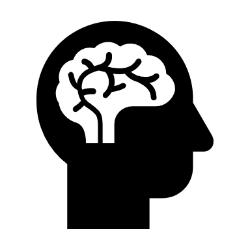 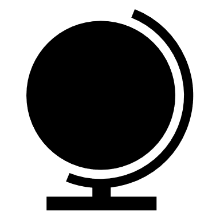 
If you would like to share what you’ve learnt, we’d love for you to produce a piece that we could share with other students. 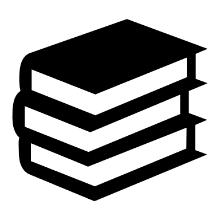 Shore Lines: Life Lessons From The Sea by Lynn EdwinFavourite poems of the sea Edited by Howard WatsonWhy the whales came by Michael MorpurgoThe Company of Ghosts by Belie Doherty (available in the school LRC)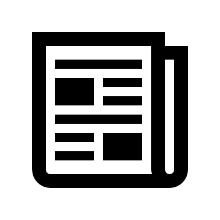 https://www.rgs.org/schools/teaching-resources/jurassic-coast-of-dorset-and-east-devon/ - Jurassic Coast of Dorset and East Devonhttps://www.theguardian.com/australia-news/2020/oct/20/a-lot-of-the-beach-is-gone-erosion-closes-byron-bays-main-beach Erosion at Byron Bay https://www.theguardian.com/environment/ng-interactive/2015/oct/20/50-years-british-coast-line-then-and-now - Britains coastline then and now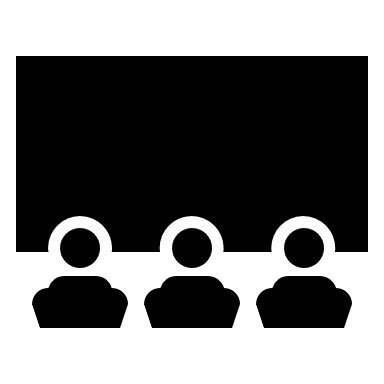 The Impossible (12A)Castaway (12)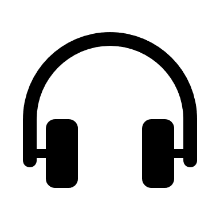 BBC World Service - One Planet, After the Tsunami- Thailand – After the tsunami ThailandBBC World Service - Outlook, Tsunami Special – Tsunami specialBBC World Service - Business Daily, The coming floods – The coming floods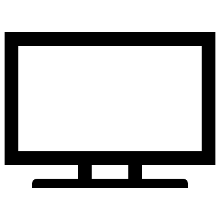 https://timeforgeography.co.uk/videos_list/clips/ A range of interesting clipshttps://www.gov.uk/check-coastal-erosion-management-in-your-area - Checking of coastal management in your areahttps://magic.defra.gov.uk/MagicMap.aspx